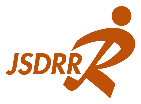 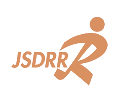 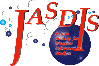 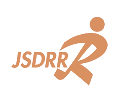 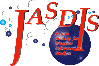 FAX送信先：03-5227-6862E-mail：entry@jasdis.gr.jp氏　　名所　　属E-mail学 会 名所属している学会に✔️してください。（両学会所属の方は両方に✔️）　日本災害情報学会　　  　日本災害復興学会　　参加確認シンポジウム　　　　参加　　　　不参加　学会大会　　　　参加　　　　不参加　交 流 会　　　　参加　　　　不参加　　